Üdvözlök mindenkit így papíron- dokumentumbanA mai órán sok dolgunk lesz, de nem kell megijedni semmi olyan, amit nem ismernénk. Jövőhéten kedden egy online felmérőt fogtok kapni házi helyett. Csak ha odafigyeltek, kommunikáltok velem- kérdeztek, ha gond van- fogjátok biztosan megírni. (az igazság az, hogy nem lesz annyira nehéz szerintem) A mai nap 6 új szót tanulunk meg, amiket ígérem én is sokat fogok használni. Ezek után átismételjük a sorszámneveket- réges-régen ismertük őket- és tudom, hogy félelmetesnek hangzik, de válaszolunk pár kérdésre a hónapokkal kapcsolatban. Utolsó (3.) feladtunk pedig az lesz, hogy átírjunk pár dátumot úgy, ahogy tanultuk múlthéten.  – Igen ez mind benne lesz a felmérőben. Tudni kell majd a rövid típusú dátumok leírását (pl. the tenth of november)- ezért is fontos, hogy tudjuk a sorszámokat és a hónapokat- és a hosszú típusra is lesz benne 1 rövid feladat. Nézzük a szavainkat – szótárba kérem ezt az 6 új szót beírni: Seasons/szízönsz / évszakokSpring /szpring/ tavasz 		(ez olyan érdekes kiejtéssel rendelkezik. Mintha valamit megpörgetnénk vagy egy autó úgy elsőhant mellettünk és csodálkozunk rajta – ha nem hisztek nekem mondjátok el egymás után gyorsan 3-szor :D )Summer /szamör / nyár Autumn /ótum/ őszFall / foll/ ősz 				(A britek az autumn szót szokták használni, de sokszor láthatjátok ezt is. A kiejtésben kicsit furcsa a magánhangzó olyan A és O közt szerintem, bármelyik magánhangzót használjátok jó lesz, csak gondoltam megemlítem) Winter /wintör/ tél  			(figyelem van egy szó – nyertes angolul WINNER- ne keverjétek össze vele! ) Feladat Párosítsd a sorszámneveket az írott párjukhoz. (Segítségnek használhatjátok a következő képet: 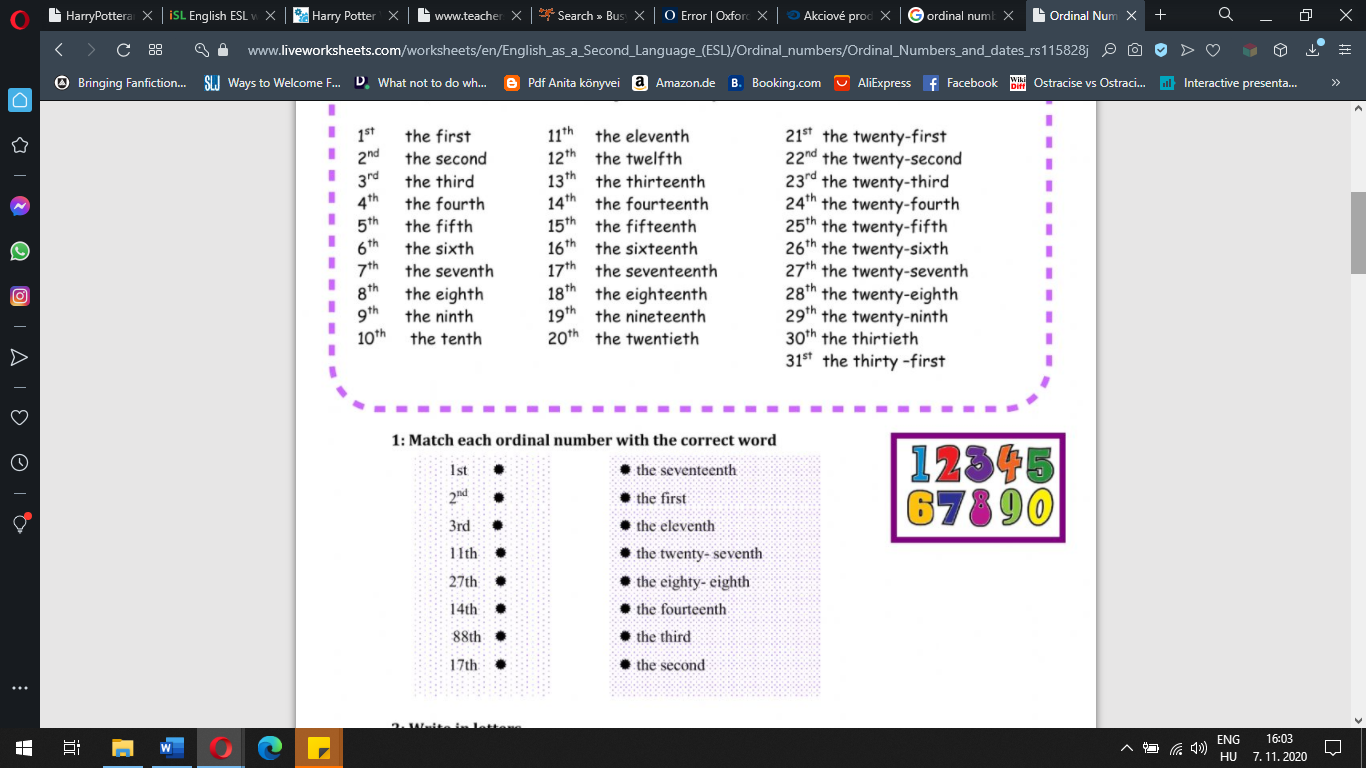 1st 				the seventeenth2nd 				the first3rd 				the eleventh11th 				the twenty -seventh27th 				the eighty-eighth14th 				the third88th 				the second17th				the fourteenthFeladat Melyik hónapról van szó? A) The twelfth month of the year is_______________B) The ninth month of the year is _______________C) The third month of the year is _______________D) The seventh month of the year is _____________3. Feladat írd át a következő dátumokat írott formába:a) 17th January - _______________b) 31st March - ______________c)  11th June - ______________d)  5th October - ______________e)  15th December - ______________A válaszokat a timeanzsszombathyho@gmail.com – email címemre küldjétek el. Ha lenne valami kérdésetek azt szintén erre az email címemre megírhatjátok vagy messengeren is nyugodtan keressetek meg – osztályfőnök ismerőse vagyok (hangüzenetek, messenger hívások esetleg videohívások is lehetnek)Utó irat: Segítségként ismét itt található a kép, amiről remélem megtanultok puskázni, a felső része lesz csak majd ott a felmérőn. 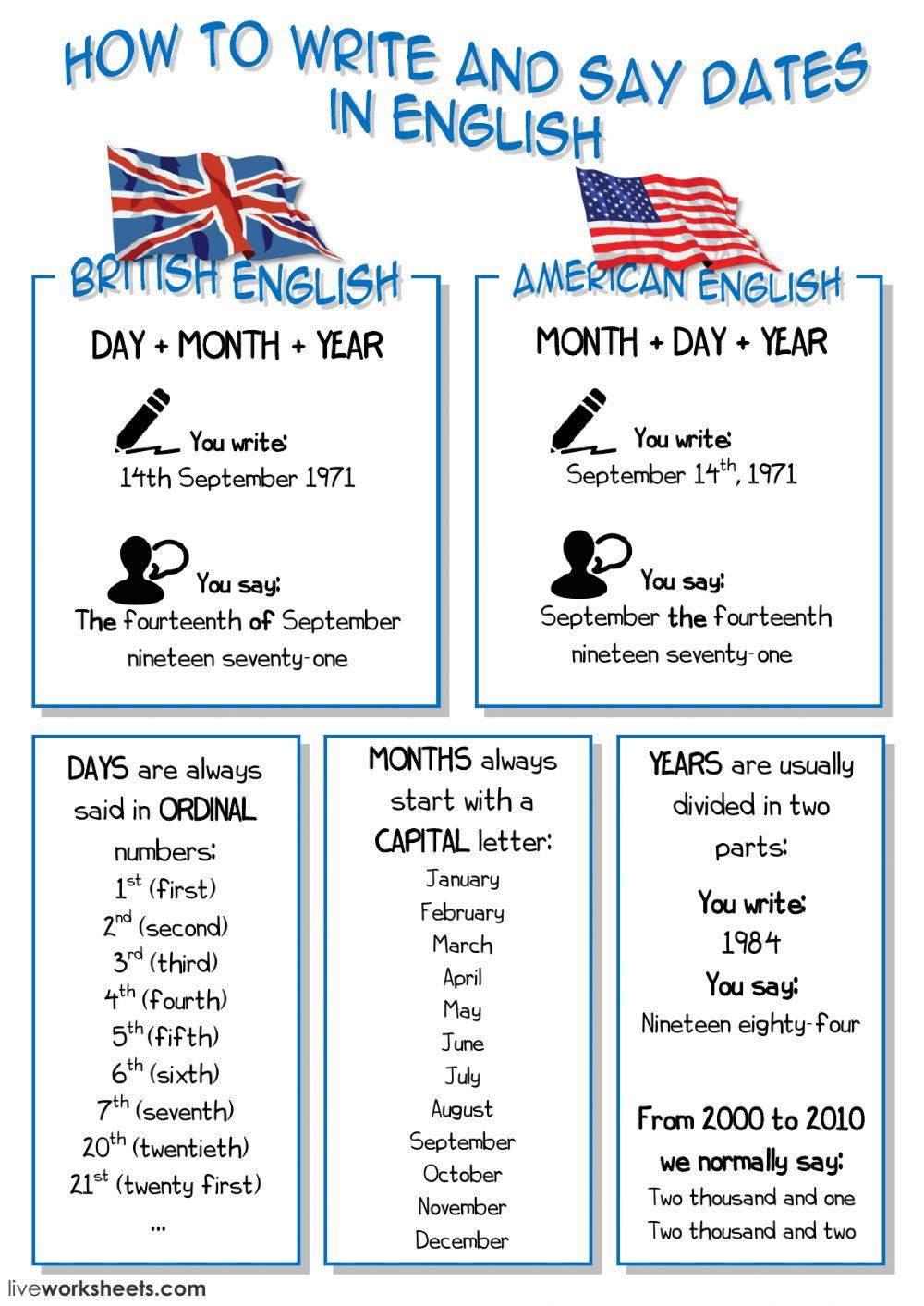 